VSTUPNÍ ČÁSTNázev komplexní úlohy/projektuPohlavní soustavaKód úlohy41-u-3/AB87Využitelnost komplexní úlohyKategorie dosaženého vzděláníH (EQF úroveň 3)M (EQF úroveň 4)Skupiny oborů41 - Zemědělství a lesnictvíVazba na vzdělávací modul(y)Složení těla hospodářských zvířatAnatomie a fyziologie hospodářských zvířatŠkolaStřední odborná škola, Lískovecká, Frýdek-MístekKlíčové kompetenceKompetence k učení, Kompetence k řešení problémů, Komunikativní kompetenceDatum vytvoření26. 05. 2019 13:29Délka/časová náročnost - Odborné vzdělávání8Délka/časová náročnost - Všeobecné vzděláváníPoznámka k délce úlohyRočník(y)1. ročníkŘešení úlohyindividuální, skupinovéDoporučený počet žáků1Charakteristika/anotaceKomplexní úloha je složena ze tří částí:První částí je výuková prezentace Pohlavní soustava, která je určena zejména pro žáky oboru vzdělání 41-51-H/01 Zemědělec-farmář. Žáci si během výuky mohou dělat poznámky do svých sešitů nebo lze použít druhou část – Pracovní list. Pracovní list obsahuje shodné učivo mimo některé doplňující fotografie, obrázky a zajímavosti. Žáci si materiál mohou vytisknout, nosit do výuky a při sledování výkladu zvýrazňovat nejdůležitější pojmy. Třetí část je určena k upevnění a ověření učiva Pohlavní soustava na interaktivní tabuli.JÁDRO ÚLOHYOčekávané výsledky učeníOčekávané výsledky učení:vysvětlí význam samčí pohlavní soustavyvyjmenuje a popíše orgány samčí pohlavní soustavyvysvětlí význam samičí pohlavní soustavyvyjmenuje a popíše orgány samičí pohlavní soustavydefinuje pojem říje, vyjmenuje příznaky a zjišťování říjecharakterizuje různé způsoby připouštění a popíše výhody a nevýhody jednotlivých typůpopíše proces oplodněnídefinuje pojem březost, vyjmenuje délku, příznaky a způsoby zjišťování březostiSpecifikace hlavních učebních činností žáků/aktivit projektu vč. doporučeného časového rozvrhuUčební činnosti žáků:pracuje s informacemi získanými z výkladu vyučujícíhopracuje s odborným textem (prezentace, případně pracovní listy) a vybírá si podstatné údajepopíše samčí pohlavní soustavu, vysvětlí rozdíly ve stavbě a funkci u různých druhů hospodářských zvířatvysvětlí funkci hormonu testosteronpopíše samičí pohlavní soustavu, vysvětlí rozdíly ve stavbě a funkci orgánů u různých druhů hospodářských zvířatvysvětlí funkci samičích pohlavních hormonů estrogenu a progesteronuformou řízené diskuze vyhodnotí výhody a nevýhody různých typů připouštěnícharakterizuje pojmy říje a březost, aplikuje zkušenosti z biologie nebo chovu vlastních zvířatpracuje samostatně nebo ve skupinkách a konzultuje danou problematiku s vyučujícímprací před interaktivní tabuli si ověřuje a procvičuje získané znalostiDoporučený časový rozvrh:výklad učiva Pohlavní soustava s prezentací, pracovními listy: 6 vyučovacích hodinupevnění a opakování pomocí interaktivní tabule: 2 vyučovací hodinyMetodická doporučení1. část – Výuková prezentace Pohlavní soustavaprezentace slouží k probrání učiva o stavbě a funkci pohlavních soustav samců i samic u skotu, prasnic a klisen, včetně říje, připouštění a březostiučitel každou kapitolu učiva uvede diskuzí na dané téma tak, aby žáci využili své dosavadní zkušenostižáci se aktivně zapojují a opakují si získané teoretické poznatkyžák konkrétní odpovědi obhájí před učitelem a třídouučitel zkontroluje správnost jeho výsledků2. část – Pracovní list Pohlavní soustavapracovní list slouží k opakování a postupnému zapamatování učivažák si během výuky zvýrazňuje nejdůležitější pojmy a informacelisty slouží k domácí přípravě a opakování učiva3. část – Pohlavní soustava – opakovánížáci si prací před interaktivní tabuli ověří a upevní dosažené vědomostiZpůsob realizaceteoreticko-praktickáPomůckyUčebna:počítačdataprojektorinteraktivní tabule (pro 3. část – opakování učiva)program Smart NotebookŽáci:pracovní listybarevné zvýrazňovače (není podmínkou)VÝSTUPNÍ ČÁSTPopis a kvantifikace všech plánovaných výstupů1. část – Výuková prezentace Pohlavní soustavamožnost ověření znalostí ústně nebo písemně2. část – Pracovní list Pohlavní soustavamožnost ověření znalostí ústně nebo písemně3. část – Pohlavní soustava – opakováníupevnění probraného učiva; případně ústní ověřování znalostíKritéria hodnocení1. a 2. část (výukové prezentace, pracovní listy)Písemné zkoušení:V písemné části u testů s otevřenými otázkami dostane žák 4 otázky, může získat maximálně 8 bodů, uspěje při dosažení minimálně 2 bodů; hodnotí se celistvost, správnost a odbornost odpovědí.V písemné části testů s uzavřenými otázkami dostane žák 20 otázek, zodpovědět správně musí minimálně 6.Ústní zkoušení:Při ústním zkoušení žák dostane tři otázky, uspěl při správném zodpovězení alespoň 1 otázky. Při zkoušení se hodnotí věcná správnost výkladu pojmů, odborná terminologie, aplikace z teoretických poznatků do praktických příkladů, samostatnost při prezentaci a schopnost obhajoby výsledku.3. část (opakování na interaktivní tabuli)Při použití souboru k upevnění učiva mohou být kladně hodnoceni žáci (nebo skupiny žáků) s nejlepšími znalostmi.Doporučená literaturaROZMAN, Josef, Jan KONDRÁD a Josef MALINA: Chov zvířat 1: učebnice pro střední zemědělské školy. Praha: Credit, 1999. ISBN 80-902295-8-1.KRESAN, Ján: Morfológia hospodárskych zvierat. Bratislava: Príroda 1979. 64-070-79.SOVA, Zdeněk a kol.: Fyziologie hospodárských zvířat. Praha: Státní zemědělské nakladatelství, 1981. 07-089-81.PoznámkyObsahové upřesněníOV RVP - Odborné vzdělávání ve vztahu k RVPPřílohyprezentace-pohlavni-soustava.pptxPracovni-list-pohlavni-soustava.docxopakovani_Pohlavni-soustava.pdfopakovani_SMART-Notebook_Pohlavni-soustava.notebookMateriál vznikl v rámci projektu Modernizace odborného vzdělávání (MOV), který byl spolufinancován z Evropských strukturálních a investičních fondů a jehož realizaci zajišťoval Národní pedagogický institut České republiky. Autorem materiálu a všech jeho částí, není-li uvedeno jinak, je Ivana Míčková. Creative Commons CC BY SA 4.0 – Uveďte původ – Zachovejte licenci 4.0 Mezinárodní.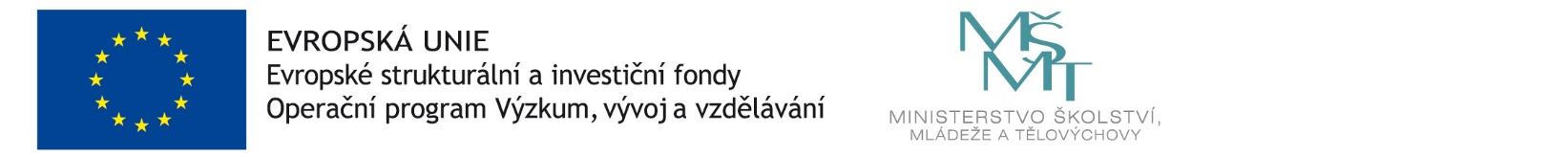 